О внесении изменений в решение Думы Пермского муниципального округа Пермского края от 23 ноября 2023 г. № 267 «Об утверждении Положения о Молодежном парламенте Пермского муниципального округа Пермского края»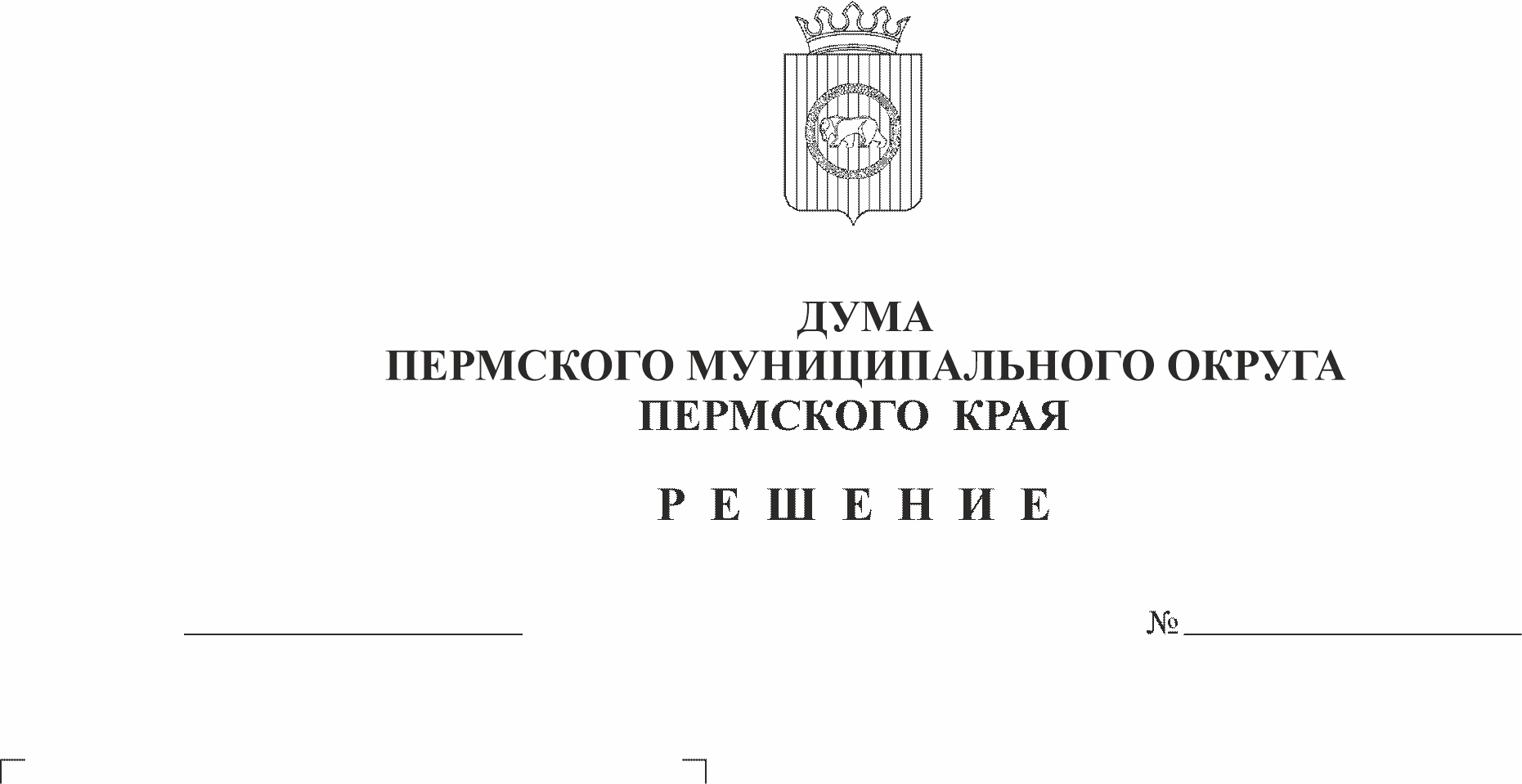 В соответствии с пунктом 1 части 2 статьи 25 Устава Пермского муниципального округа Пермского краяДума Пермского муниципального округа Пермского края РЕШАЕТ:1. Внести в решение Думы Пермского муниципального округа Пермского края от 23 ноября 2023 г. № 267 «Об утверждении Положения о Молодежном парламенте Пермского муниципального округа Пермского края» следующие изменения:1.1. наименование после слов «Молодежном парламенте» дополнить словами «при Думе». 1.2. в Положении о Молодежном парламенте Пермского муниципального округа Пермского края:1.2.1. наименование после слов «Молодежном парламенте» дополнить словами «при Думе»;1.2.2. пункт 4.1 раздела IV изложить в следующей редакции: «4.1. Молодежный парламент формируется в количестве не менее 10 человек и не более 30 человек.»;1.2.3. в пункте 4.2 раздела IV слово «установленной» заменить словом «сформированной»;1.2.4. во втором предложении пункта 5.2. раздела V слова «одну кандидатуру в состав Молодежного парламента по округу, от которого избран» заменить словами «не более одной кандидатуры в состав Молодежного парламента.»;1.2.5. раздел V дополнить пунктом 5.4(1) следующего содержания:«5.4(1). Депутат вправе не проводить процедуру отбора и не выдвигать кандидата в члены Молодежного парламента, о чем письменно извещает председателя Думы. В этом случае кандидатуру в состав Молодежного парламента вправе направить председатель Думы.»;1.2.6. приложение 1 изложить согласно приложению 1 к настоящему решению;1.2.7. наименование приложения 2 изложить в следующей редакции:«ПОРЯДОК возмещения расходов на поездки членов Молодежного парламента при Думе Пермского муниципального округа Пермского края, связанные с выполнением основных задач Молодежного парламента при Думе Пермского муниципального округа Пермского края»1.2.8. пункт 1 приложения 2 изложить в следующей редакции:  «1. Настоящее Положение в соответствии с разделом 7 Положения о Молодежном парламенте при Думе Пермского муниципального округа Пермского края определяет порядок возмещения фактически произведенных и документально подтвержденных расходов членов Молодежного парламента при Думе Пермского муниципального округа Пермского края (далее - член Молодежного парламента) на поездки (семинары, форумы, конференции, круглые столы и другие выездные мероприятия), связанные с выполнением основных задач Молодежного парламента.».1.2.9. наименование приложения 3 после слов «Молодежного парламента» дополнить словами «при Думе».2. Опубликовать (обнародовать) настоящее решение в бюллетене муниципального образования «Пермский муниципальный округ» и разместить на сайте Пермского муниципального округа в информационно-телекоммуникационной сети Интернет (www.permokrug.ru).3. Настоящее решение вступает в силу со дня его официального опубликования.Председатель ДумыПермского муниципального округа                                                 Д.В. ГордиенкоГлава муниципального округа –глава администрации Пермскогомуниципального округа	   В.Ю. ЦветовПриложение 1к решению Думы Пермского муниципального округаПермского краяот 29.02.2024 № 304 Приложение 1 к Положению о Молодежном парламенте         
                                                                                     при Думе Пермского муниципального округа Пермского края,                                                                                                         утвержденному решением Думы Пермского муниципального округаПермского краяот 23.11.2023 № 267 АНКЕТАкандидата в члены Молодежного парламента при Думе Пермского муниципального округа Пермского края1. Фамилия, имя, отчество ________________________________________________________________ 2. Дата и место рождения ________________________________________________________________ 3. Данные паспорта гражданина Российской Федерации (серия, номер, кем и когда выдан) ______________________________________________________ 4. Адрес регистрации по месту жительства ________________________________________________________________ 5. Адрес фактического проживания (если он отличается от адреса регистрации) _________________________________________________________ 6. Место работы (учебы) - наименование учреждения, должность (наименование учреждения, специальность, курс) ________________________________________________________________ 7. Образование___________________________________________________ 8. Адрес электронной почты _______________________________________ 9. Контактный номер телефона _____________________________________ В соответствии с частью 4 статьи 9 Федерального закона от 27 июля 2006 г. № 152-ФЗ «О персональных данных» даю согласие Думе Пермского муниципального округа Пермского края, расположенной по адресу: г. Пермь, ул. Верхне-Муллинская, 73, на автоматизированную, а также без использования средств автоматизации обработку моих персональных данных, а именно совершение действий, предусмотренных частью 3 статьи 3 Федерального закона от 27 июля 2006 г. № 152-ФЗ «О персональных данных». «___» ___________________20__г. _______________________________ (Ф.И.О. субъекта персональных данных)